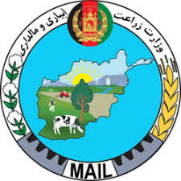 لینک خبرتاریخ نشر خبرنام رسانهموضوع خبرhttps://da.azadiradio.com/z/2118۱۷/۱۱/۱۳۹۹رادیو آزادیاحداث باغچه‌های خانگی برای ۱۷۰ زن در ننگرهار  https://da.azadiradio.com/z/2118۱۶/۱۱/۱۳۹۹رادیو آزادیوزارت زراعت: حاصلات زعفران در سال جاری به       ۲۱ تن رسیده‌استhttps://www.etilaatroz.com۱۵/۱۱/۱۳۹۹اطلاعات روزنخستین فابریکه پروسس وبسته بندی برنج در لغمان فعال شد www.subhekabul.com۱۵/۱۱/۱۳۹۹صبح کابلکندهار کې هرکال څلور ټنه فارمي کبان چمتو کيږي www.subhekabul.com۱۵/۱۱/۱۳۹۹صبح کابلبه لغمان کې د وريجو پروسس فابريکه پرانيستل شوه www.subhekabul.com۱۵/۱۱/۱۳۹۹صبح کابلدزيرې او پستې دپروسس دستګاوې وويشل شوېhttps://madanyatdaily.com۱۵/۱۱/۱۳۹۹روزنامه راه مدنیت فعال شدن نخستین فابریکه پروسس و بسته بندی برنج در لغمان https://af.shafaqna.com۱۵/۱۱/۱۳۹۹خبرگزاری شفقناآموزش شاخه‌بری برای دهقانان در نورستانhttps://af.shafaqna.com۱۵/۱۱/۱۳۹۹خبرگزاری شفقناافزایش سطح تولیدات دانه‌مرغ در ولایت کندهارhttp://chekad.tv۱۸/۱۱/۱۳۹۹تلویزیون چکادارتقای ظرفیت‌های زراعتی واشتغال زدایی، محور گفتمان وزرای زراعت و کار https://af.shafaqna.com۱۶/۱۱/۱۳۹۹خبرگزاری شفقناکشاورزان در سال جاری یک میلیارد افغانی قرضه اخذ کرده‌اند https://avapress.com۱۶/۱۱/۱۳۹۹صدای افغان آواوزارت زراعت امسال بیش از یک میلیارد افغانی به دهقانان قرضه داده‌است https://avapress.com۱۵/۱۱/۱۳۹۹صدای افغان آواحاصلات زعفران افغانستان به حدود ۲۱ تن رسید https://ufuqnews.com۱۶/۱۱/۱۳۹۹خبرگزاری افقکشاورزان در سال جاری یک میلیارد افغانی وام گرفته‌اند